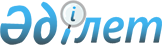 Астық және оның ұқсатылған өнiмдерiн лицензиялар бойынша Қазақстан Республикасынан тысқары жерлерге жөнелту туралыҚазақстан Республикасы Премьер-министрiнiң Өкiмi 22 қыркүйек 1992 ж. N 274



          1. Астық және оның ұқсатылған өнiмдерiн лицензиялар бойынша 
Қазақстан Республикасынан тысқары жерлерге жөнелту олардың сапасы 
жайында "Қазастықөнiмi" концернiнiң Мемлекеттiк астық инспекциясы 
берген сертификаттары болғанда ғана жүзеге асырылатын болып 
белгiленсiн.




          2. Қазақстан Республикасының Көлiк министрлiгi астық және оның 
ұқсатылған өнiмдерiн аталған сертификаттарсыз тасымалдауға 
қабылдамайтын болсын.








            Премьер-министр








					© 2012. Қазақстан Республикасы Әділет министрлігінің «Қазақстан Республикасының Заңнама және құқықтық ақпарат институты» ШЖҚ РМК
				